РЕСПУБЛИКА  КРЫМАДМИНИСТРАЦИЯ НИЖНЕГОРСКОГО СЕЛЬСКОГО ПОСЕЛЕНИЯНИЖНЕГОРСКОГО РАЙОНА РЕСПУБЛИКИ КРЫМПОСТАНОВЛЕНИЕ« 21 » _июня   2019  г.                                  № 372                            пгт. НижнегорскийО внесении изменений в административный регламент по предоставлению государственной услуги«Включение в список детей-сирот и детей,оставшихся без попечения родителей, лиц, которыеотносились к категории детей-сирот и детей,оставшихся без попечения родителей и достигла возраста 23 лет,которые подлежат обеспечению жилыми помещениями в Нижнегорском сельском поселении Нижнегорского районаРеспублики Крым»  Руководствуясь Федеральным законом от 27 июля 2010 года № 210-ФЗ «Об организации предоставления государственных и муниципальных услуг», Федеральным законом от 06.10.2003 №131-ФЗ «Об общих принципах организации местного самоуправления в Российской Федерации», Федеральным законом от 21 декабря 1996 года № 159-ФЗ «О дополнительных гарантиях по социальной поддержке детей-сирот и детей, оставшихся без попечения родителей», Постановлением Правительства Российской Федерации от 04.04.2019 г. № 397 «О формировании списка детей-сирот и детей, оставшихся без попечения родителей, лиц из числа детей-сирот и детей, оставшихся без попечения родителей, лиц, которые относились к категории детей-сирот и детей, оставшихся без попечения родителей, лиц из числа детей-сирот и детей, оставшихся без попечения родителей, лиц из числа детей-сирот и детей, оставшихся без попечения родителей, и достигли возраста 23 лет, которые подлежат обеспечению жилыми помещениями, исключении детей-сирот и детей, оставшихся без попечения родителей, лиц из числа детей-сирот и детей, оставшихся без попечения родителей, из списка в субъекте  Российской Федерации по новому месту жительства», Законом Республики Крым от 18.12.2014 № 46-ЗРК/2014 «Об обеспечении жилыми помещениями детей – сирот, детей, оставшихся без попечения родителей и лиц из их числа в Республике Крым», Законом Республики Крым от 28 ноября 2018 г. N 540-ЗРК/2018 "О внесении изменений в отдельные законы Республики Крым", Постановлением Совета министров Республики Крым от 15.07.2015 г. № 404 «О некоторых вопросах по защите жилищных и имущественных прав детей-сирот, детей, оставшихся без попечения родителей, и лиц из числа детей-сирот и детей, оставшихся без попечения родителей», решением 39-й сессии 1-го созыва Нижнегорского сельского совета  от  29.03.2017 г. № 232 «Об определении уполномоченного органа на выполнение переданных полномочий по обеспечению жилыми помещениями детей-сирот, детей, оставшихся без попечения родителей и лиц из их числа на территории Нижнегорского сельского поселения Нижнегорского района Республики Крым» с изменениями и дополнениями, администрация Нижнегорского сельского поселенияПОСТАНОВИЛА:Внести в  административный регламент по предоставлению государственной услуги «Включение  в список  детей-сирот  и  детей, оставшихся  без  попечения родителей,  лиц из их числа детей-сирот и детей, оставшихся без попечения родителей, лиц, которые относились к категории детей-сирот и детей, оставшихся  без попечения родителей, и достигли возраста 23 лет, которые подлежат  обеспечению жилыми помещениями в Нижнегорском  сельском поселения Нижнегорского района Республики Крым», утвержденный постановлением администрации Нижнегорского сельского поселения № 325 от 13.06.2019 г. (далее – Регламент) следующие изменения: Пункт 2.5.1. раздела 2. Стандарт предоставления государственной услуги Регламента изложить в следующей редакции:«Для получения государственной  услуги заявитель подаёт  заявление на предоставление государственной услуги в письменной форме по форме, представленной в приложении № 2 к настоящему Административному регламенту.К заявлению   прилагаются следующие документы:1. Паспорт лица, в отношении которого рассматривается вопрос о включении в список подлежащих обеспечению жилыми помещениями детей-сирот и детей, оставшихся без попечения родителей, лиц из числа детей-сирот и детей, оставшихся без попечения родителей (далее - гражданин), либо свидетельство о рождении гражданина, не достигшего возраста 14 лет.2. Документ, удостоверяющий личность законного представителя несовершеннолетнего гражданина и его полномочия, либо документ, свидетельствующий об объявлении несовершеннолетнего гражданина полностью дееспособным (эмансипированным).3. Документы, подтверждающие утрату гражданином в несовершеннолетнем возрасте родительского попечения (акт об оставлении ребенка, заявление родителей (матери ребенка) о согласии на его усыновление, решение суда о лишении родителей (родителя) родительских прав либо ограничении родителей (родителя) в родительских правах в отношении гражданина, свидетельства (свидетельство) о смерти родителей (родителя), решение суда о признании родителей (родителя) безвестно отсутствующими (отсутствующим), решение суда о признании родителей (родителя) недееспособными (недееспособным), справка органа записи актов гражданского состояния, подтверждающая, что сведения об отце внесены в запись акта о рождении ребенка по заявлению матери ребенка, и иные документы).4. Акт органа опеки и попечительства об устройстве ребенка под надзор в организацию для детей-сирот и детей, оставшихся без попечения родителей, или под опеку (попечительство).5. Документы с последнего места жительства гражданина: выписка из домовой (поквартирной) книги, финансово-лицевой счет (по последнему месту его регистрации и по всем адресам перерегистрации, начиная с адреса сохраненного за ним жилого помещения). Документы принимаются в течение 3 месяцев с даты выдачи.6. Справка организации для детей-сирот и детей, оставшихся без попечения родителей, о том, что гражданин находится (находился) под надзором и заканчивает пребывание в указанной организации, а также о его пребывании в иных организациях для детей-сирот и детей, оставшихся без попечения родителей, на полном государственном обеспечении с момента утраты родительского попечения (при наличии).7. Акт обследования жилищно-бытовых условий в жилом помещении, нанимателем или членом семьи нанимателя по договору социального найма либо собственником которого является гражданин (при наличии).8. Справка с места учебы, работы, службы гражданина или отбывания им наказания (при наличии). Документ принимается в течение 1 месяца с даты выдачи.9. Справка организации, входящей в государственную или муниципальную систему здравоохранения, о праве гражданина на льготы по предоставлению жилого помещения по состоянию здоровья (при наличии).10. Вступившее в законную силу решение суда об отказе в принудительном обмене жилого помещения, право пользования которым по договору социального найма имеют лица, лишенные родительских прав в отношении гражданина (при наличии).11. Вступившее в законную силу решение суда о признании лица, проживающего в жилом помещении, нанимателем или членом семьи нанимателя по договору социального найма либо собственником которого является гражданин, недееспособным или ограничении его в дееспособности (при наличии).12. Справка организации, входящей в государственную или муниципальную систему здравоохранения, о том, что лицо, проживающее в жилом помещении, нанимателем или членом семьи нанимателя по договору социального найма либо собственником которого является гражданин, страдает тяжелой формой хронического заболевания, хроническим алкоголизмом или наркоманией (при наличии).13. Справка органа внутренних дел о наличии у лица, проживающего в жилом помещении, нанимателем или членом семьи нанимателя по договору социального найма либо собственником которого является гражданин, судимости или факта уголовного преследования либо о прекращении уголовного преследования в отношении указанного лица по нереабилитирующим основаниям за преступления против жизни и здоровья, половой неприкосновенности и половой свободы личности, против семьи и несовершеннолетних, здоровья населения и общественной нравственности, а также против общественной безопасности (при наличии).14. Заключение межведомственной комиссии, образованной в соответствии с Положением о признании помещения жилым помещением, жилого помещения непригодным для проживания и многоквартирного дома аварийным и подлежащим сносу или реконструкции (далее - Положение), утвержденным постановлением Правительства Российской Федерации от 28 января 2006 года N 47, о признании в порядке, установленном Положением, жилого помещения, нанимателем или членом семьи нанимателя по договору социального найма или собственником которого является гражданин, непригодным для постоянного проживания (при наличии).15. Выписка из домовой (поквартирной) книги или иной документ, содержащий сведения о проживающих совместно с гражданином совершеннолетних и несовершеннолетних лицах, в случае, если общая площадь жилого помещения, приходящаяся на одно лицо, проживающее в данном жилом помещении, менее учетной нормы площади жилого помещения.16. Документы, подтверждающие состав семьи гражданина (свидетельство (свидетельства) о рождении детей, свидетельство о заключении брака, вступившее в законную силу решение суда об усыновлении (удочерении) им ребенка) (при наличии).17. Документы, подтверждающие право пользования жилым помещением или право собственности на жилое помещение, невозможность проживания в котором подлежит установлению (договор социального найма, ордер, решение о предоставлении жилого помещения, свидетельство о государственной регистрации права собственности и иные документы) (при наличии).18. Справка органа, осуществляющего государственную регистрацию прав на недвижимое имущество, о наличии или отсутствии у гражданина жилых помещений на праве собственности на территории Российской Федерации. Документ принимается в течение 3 месяцев с даты выдачи.Документы представляются в копиях с одновременным предоставлением оригиналов для обозрения.Копия документа после проверки ее оригинала заверяется лицом, принимающим документы».1.2. Пункт 2.5.2. раздела 2. Стандарт предоставления государственной услуги Регламента изложить в следующей редакции:«Заявители вправе не предоставлять документы (их надлежащим образом заверенные копии),  находящиеся в распоряжении органов, предоставляющих государственные услуги, иных государственных органов, органов местного самоуправления либо подведомственных государственным органам или органам местного самоуправления организаций.Специалисты отдела по предоставлению муниципальных услуг администрации Нижнегорского сельского поселения не вправе требовать от заявителя документов или информации  не предусмотренных данным регламентом, а также предоставления документов и информации, находящихся в распоряжении органов, предоставляющих государственные услуги, иных государственных органов, органов местного самоуправления либо подведомственных государственным органам или органам местного самоуправления организаций.В случае если заявителем  (представителем заявителя) не были предоставлены копии документов, указанных в п.п. 1- 18 пункта 2.5.1. настоящего Административного регламента, специалистами отдела по предоставлению муниципальных услуг изготавливаются копии указанных документов самостоятельно (при наличии представленных заявителем (представителем заявителя) оригиналов этих документов)».Обнародовать настоящее постановление на доске объявлений Нижнегорского сельского совета.Постановление вступает в силу со дня его обнародования.Контроль за исполнением данного постановления оставляю за собой.Председатель Нижнегорского сельского советаГлава администрацииНижнегорского сельского поселения                                                   А. А. КоноховПодготовлено: отдел по предоставлению муниципальных услуг                                                          С. В. ПархоменкоСогласовано: начальник отдела по правовымвопросам и вопросам коррупции.                                О. В. Терещенко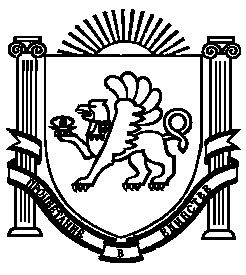 